DescriptionWhen a client wishes to make a one-time contribution from their bank account to a Pershing account, we can pull the money in through NetX.AssumptionsN/AProcedureIf the client does not have a bank account on file, complete an ACH Authorization Obtain client e-signature or physical signatureIf form is physically signed, upload paperwork to NetXGo to the correct account in NetXClick on the Profile tabClick on Standing Instructions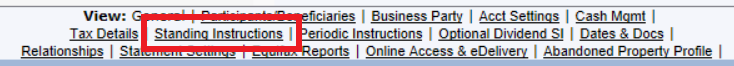 From the drop-down menu next to the bank account, click the Action Links dropdown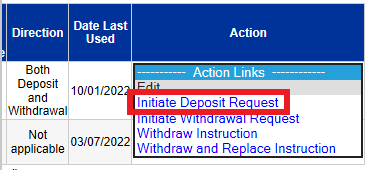 Click Initiate Deposit RequestOn the next screen, complete the following: 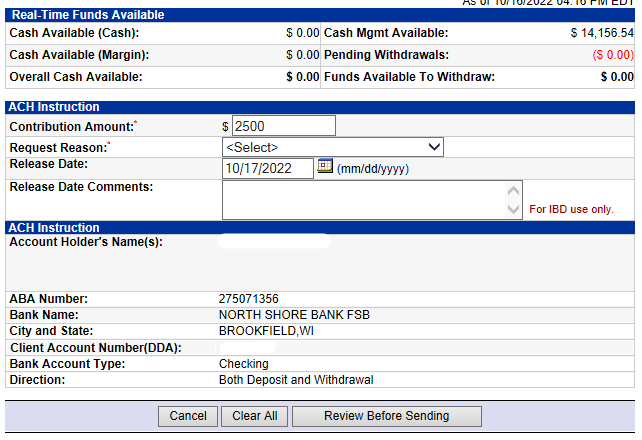 Contribution AmountRequest ReasonMaintenance Fee PaymentParticipant Current YearParticipant Prior YearRolloverTermination Fee PaymentRelease Date: date to pull money from bank account Review the ACH InstructionsClick Review Before SendingReconfirm all information regarding the requestIf everything is correct, click Send ACH Request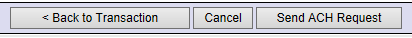 Create a reminder in Redtail to confirm the contribution has occurredOnce the contribution is pulled into the account, request the funds be invested in the model by entering a 03 – ADV INVEST ACCOUNT(S) IN MODEL activity in RedtailConfirm investmentReferencesN/ARevision HistoryProcedure Name: One-Time Contribution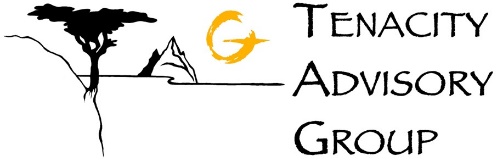 Department:Investment TeamEffective Date:11/14/2022Author: Katie WeinschenkRevision DateRevised ByRevision Notes11/14/2022Katie WeinschenkProcedure Created